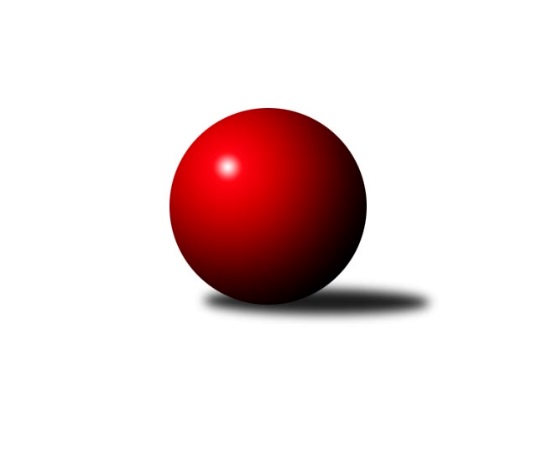 Č.4Ročník 2011/2012	22.10.2011Nejlepšího výkonu v tomto kole: 3178 dosáhlo družstvo: TJ Lokomotiva Česká Třebová2. KLZ B 2011/2012Výsledky 4. kolaSouhrnný přehled výsledků:TJ Lokomotiva Česká Třebová	- KK Slovan Rosice	5:3	3178:3102	13.5:10.5	22.10.TJ Sokol Luhačovice	- KK PSJ Jihlava	2:6	3108:3130	12.5:11.5	22.10.KC Zlín	- KK Vyškov	5:3	3081:3036	13.0:11.0	22.10.SK Baník Ratiškovice	- HKK Olomouc	8:0	3115:3005	15.5:8.5	22.10.Tabulka družstev:	1.	TJ Lokomotiva Česká Třebová	4	4	0	0	23.0 : 9.0 	60.0 : 36.0 	 3135	8	2.	SK Baník Ratiškovice	3	3	0	0	19.0 : 5.0 	40.5 : 31.5 	 3130	6	3.	KK Vyškov	4	2	1	1	19.0 : 13.0 	48.5 : 47.5 	 3108	5	4.	KC Zlín	4	2	0	2	18.0 : 14.0 	54.5 : 41.5 	 3103	4	5.	TJ Sokol Luhačovice	4	2	0	2	15.0 : 17.0 	49.0 : 47.0 	 3009	4	6.	KK Šumperk ˝B˝	3	1	1	1	10.0 : 14.0 	34.0 : 38.0 	 3063	3	7.	KK PSJ Jihlava	3	1	0	2	11.0 : 13.0 	32.0 : 40.0 	 3105	2	8.	HKK Olomouc	3	0	0	3	5.0 : 19.0 	28.0 : 44.0 	 2961	0	9.	KK Slovan Rosice	4	0	0	4	8.0 : 24.0 	37.5 : 58.5 	 3023	0Podrobné výsledky kola:	 TJ Lokomotiva Česká Třebová	3178	5:3	3102	KK Slovan Rosice	Lucie Kaucká	133 	 151 	 144 	128	556 	 3:1 	 532 	 120	134 	 143	135	Hana Veselá	Klára Pekařová	137 	 130 	 122 	139	528 	 1.5:2.5 	 520 	 137	133 	 133	117	Renata Svobodová	Eva Sedláková	121 	 134 	 133 	139	527 	 2:2 	 531 	 143	119 	 128	141	Petra Klaudová	Kateřina Kolářová	134 	 126 	 120 	129	509 	 1:3 	 531 	 146	120 	 135	130	Lenka Bružová	Hana Rubišarová	109 	 138 	 132 	127	506 	 2:2 	 505 	 129	121 	 134	121	Šárka Palková	Ludmila Johnová	155 	 146 	 134 	117	552 	 4:0 	 483 	 125	126 	 121	111	Žaneta Pávkovározhodčí: Nejlepší výkon utkání: 556 - Lucie Kaucká	 TJ Sokol Luhačovice	3108	2:6	3130	KK PSJ Jihlava	Jana Mikulcová	133 	 136 	 143 	116	528 	 1:3 	 563 	 136	146 	 141	140	Šárka Dvořáková	Andrea Černochová	136 	 134 	 139 	129	538 	 4:0 	 510 	 134	125 	 123	128	Šárka Vacková	Hana Konečná	106 	 142 	 109 	123	480 	 1:3 	 508 	 140	130 	 113	125	Dana Fišerová	Martina Konečná	138 	 129 	 119 	118	504 	 1.5:2.5 	 520 	 126	129 	 130	135	Petra Valíková	Zdenka Svobodová	124 	 141 	 147 	119	531 	 3:1 	 491 	 127	116 	 130	118	Margita Lexová	Ludmila Pančochová	133 	 116 	 161 	117	527 	 2:2 	 538 	 132	135 	 127	144	Lenka Habrovározhodčí: Nejlepší výkon utkání: 563 - Šárka Dvořáková	 KC Zlín	3081	5:3	3036	KK Vyškov	Marie Hnilicová	128 	 124 	 117 	119	488 	 0.5:3.5 	 523 	 137	124 	 133	129	Lenka Pernikářová	Marta Kuběnová	106 	 108 	 130 	153	497 	 2:2 	 505 	 137	122 	 115	131	Lucie Trávníčková	Šárka Nováková	115 	 129 	 123 	137	504 	 2:2 	 509 	 129	115 	 136	129	Zuzana Štěrbová	Dita Trochtová	121 	 132 	 133 	143	529 	 2.5:1.5 	 500 	 131	117 	 133	119	Monika Tilšerová	Alena Kantnerová	140 	 129 	 150 	104	523 	 3:1 	 498 	 138	128 	 97	135	Milana Alánová	Martina Zimáková	102 	 171 	 126 	141	540 	 3:1 	 501 	 135	122 	 124	120	Jana Vejmolovározhodčí: Nejlepší výkon utkání: 540 - Martina Zimáková	 SK Baník Ratiškovice	3115	8:0	3005	HKK Olomouc	Dagmar Opluštilová	144 	 111 	 131 	133	519 	 2:2 	 517 	 131	136 	 148	102	Hana Malíšková	Jana Koplíková	122 	 129 	 127 	127	505 	 3:1 	 486 	 136	116 	 109	125	Marie Chmelíková	Vladimíra Kobylková	136 	 124 	 129 	130	519 	 2.5:1.5 	 513 	 136	120 	 123	134	Anna Kuběnová	Hana Beranová	137 	 140 	 131 	121	529 	 2:2 	 519 	 117	134 	 135	133	Šárka Tögelová	Marie Kobylková	138 	 121 	 118 	131	508 	 2:2 	 504 	 130	112 	 124	138	Hana Kubáčková	Jana Mačudová	133 	 144 	 121 	137	535 	 4:0 	 466 	 99	122 	 119	126	Alena Machalíčkovározhodčí: Nejlepší výkon utkání: 535 - Jana MačudováPořadí jednotlivců:	jméno hráče	družstvo	celkem	plné	dorážka	chyby	poměr kuž.	Maximum	1.	Ludmila Johnová 	TJ Lokomotiva Česká Třebová	551.17	367.3	183.8	4.0	3/3	(555)	2.	Alena Kantnerová 	KC Zlín	546.00	367.5	178.5	4.0	2/3	(569)	3.	Martina Zimáková 	KC Zlín	545.75	351.3	194.5	2.5	2/3	(551)	4.	Hana Likavcová 	KK Šumperk ˝B˝	544.00	363.0	181.0	5.3	2/2	(572)	5.	Lenka Pernikářová 	KK Vyškov	541.50	358.3	183.3	3.5	4/4	(561)	6.	Šárka Dvořáková 	KK PSJ Jihlava	540.50	358.5	182.0	4.5	2/3	(563)	7.	Lucie Oriňáková 	KC Zlín	540.00	355.0	185.0	7.5	2/3	(560)	8.	Jana Mačudová 	SK Baník Ratiškovice	535.00	352.0	183.0	3.3	2/2	(537)	9.	Marta Kuběnová 	KC Zlín	533.75	345.3	188.5	3.5	2/3	(552)	10.	Jana Vejmolová 	KK Vyškov	532.00	364.5	167.5	7.5	4/4	(569)	11.	Marta Beranová 	SK Baník Ratiškovice	530.50	362.5	168.0	5.0	2/2	(539)	12.	Alena Holcová 	TJ Lokomotiva Česká Třebová	527.67	353.3	174.3	4.3	3/3	(563)	13.	Lenka Habrová 	KK PSJ Jihlava	527.67	364.3	163.3	4.7	3/3	(538)	14.	Zdenka Svobodová 	TJ Sokol Luhačovice	527.17	346.7	180.5	5.7	2/2	(577)	15.	Zuzana Štěrbová 	KK Vyškov	526.75	355.5	171.3	6.0	4/4	(543)	16.	Jana Koplíková 	SK Baník Ratiškovice	525.50	357.0	168.5	6.0	2/2	(549)	17.	Petra Klaudová 	KK Slovan Rosice	525.25	361.8	163.5	10.0	4/4	(561)	18.	Dita Trochtová 	KC Zlín	524.17	360.7	163.5	6.3	3/3	(552)	19.	Lucie Kaucká 	TJ Lokomotiva Česká Třebová	523.83	351.8	172.0	6.8	3/3	(556)	20.	Petra Valíková 	KK PSJ Jihlava	523.50	353.5	170.0	5.0	2/3	(527)	21.	Klára Pekařová 	TJ Lokomotiva Česká Třebová	522.75	362.5	160.3	9.5	2/3	(567)	22.	Hana Rubišarová 	TJ Lokomotiva Česká Třebová	522.50	368.2	154.3	8.8	3/3	(563)	23.	Eva Doubková 	KK PSJ Jihlava	521.50	346.0	175.5	5.5	2/3	(523)	24.	Libuše Strachotová 	KK Šumperk ˝B˝	519.75	356.0	163.8	7.8	2/2	(542)	25.	Hana Veselá 	KK Slovan Rosice	518.00	353.5	164.5	8.5	4/4	(556)	26.	Margita Lexová 	KK PSJ Jihlava	517.33	352.0	165.3	6.7	3/3	(533)	27.	Vladimíra Kobylková 	SK Baník Ratiškovice	517.00	352.0	165.0	5.5	2/2	(519)	28.	Šárka Vacková 	KK PSJ Jihlava	515.67	358.3	157.3	7.7	3/3	(532)	29.	Hana Beranová 	SK Baník Ratiškovice	514.25	352.0	162.3	5.5	2/2	(529)	30.	Milana Alánová 	KK Vyškov	513.75	356.5	157.3	8.5	4/4	(522)	31.	Ludmila Pančochová 	TJ Sokol Luhačovice	512.50	338.8	173.8	7.0	2/2	(533)	32.	Lucie Trávníčková 	KK Vyškov	511.67	349.0	162.7	5.3	3/4	(547)	33.	Eva Sedláková 	TJ Lokomotiva Česká Třebová	510.25	362.8	147.5	13.0	2/3	(527)	34.	Bedřiška Šrotová 	KK Šumperk ˝B˝	508.00	352.3	155.8	7.8	2/2	(531)	35.	Anna Randová 	KK Šumperk ˝B˝	507.00	351.5	155.5	7.5	2/2	(511)	36.	Marie Kobylková 	SK Baník Ratiškovice	505.75	345.0	160.8	6.0	2/2	(529)	37.	Hana Kubáčková 	HKK Olomouc	505.00	338.0	167.0	8.5	2/2	(506)	38.	Anna Kuběnová 	HKK Olomouc	504.75	342.0	162.8	7.5	2/2	(513)	39.	Šárka Palková 	KK Slovan Rosice	504.50	349.0	155.5	10.0	4/4	(539)	40.	Hana Malíšková 	HKK Olomouc	503.50	330.5	173.0	5.5	2/2	(524)	41.	Andrea Černochová 	TJ Sokol Luhačovice	503.17	342.8	160.3	5.7	2/2	(547)	42.	Lenka Menšíková 	KC Zlín	503.00	354.3	148.7	9.7	3/3	(506)	43.	Lenka Bružová 	KK Slovan Rosice	502.25	346.3	156.0	6.3	4/4	(531)	44.	Hana Konečná 	TJ Sokol Luhačovice	501.50	347.3	154.2	8.0	2/2	(510)	45.	Ludmila Mederová 	KK Šumperk ˝B˝	501.25	355.8	145.5	8.0	2/2	(510)	46.	Martina Konečná 	TJ Sokol Luhačovice	500.50	339.5	161.0	7.5	2/2	(504)	47.	Kateřina Kolářová 	TJ Lokomotiva Česká Třebová	500.00	344.7	155.3	10.7	3/3	(521)	48.	Marie Chmelíková 	HKK Olomouc	498.75	338.0	160.8	9.3	2/2	(524)	49.	Monika Tilšerová 	KK Vyškov	497.67	352.0	145.7	8.7	3/4	(507)	50.	Šárka Nováková 	KC Zlín	496.17	341.0	155.2	7.5	3/3	(514)	51.	Olga Sedlářová 	KK Šumperk ˝B˝	492.50	344.0	148.5	10.3	2/2	(514)	52.	Dana Fišerová 	KK PSJ Jihlava	491.50	347.0	144.5	10.0	2/3	(508)	53.	Šárka Tögelová 	HKK Olomouc	486.50	325.3	161.3	9.3	2/2	(519)	54.	Marie Hnilicová 	KC Zlín	478.00	335.0	143.0	13.0	2/3	(488)	55.	Žaneta Pávková 	KK Slovan Rosice	477.33	348.7	128.7	13.0	3/4	(507)	56.	Alena Machalíčková 	HKK Olomouc	463.75	330.3	133.5	12.5	2/2	(478)		Dagmar Opluštilová 	SK Baník Ratiškovice	532.00	367.0	165.0	4.5	1/2	(545)		Jana Mikulcová 	TJ Sokol Luhačovice	518.67	357.7	161.0	6.3	1/2	(528)		Eliška Dokoupilová 	HKK Olomouc	500.00	362.0	138.0	12.0	1/2	(500)		Renata Svobodová 	KK Slovan Rosice	494.00	345.5	148.5	6.5	2/4	(520)		Eva Putnová 	KK Slovan Rosice	491.00	335.5	155.5	8.5	2/4	(502)		Magda Winterová 	KK Slovan Rosice	488.00	333.0	155.0	10.0	1/4	(488)		Vladimíra Koláčková 	TJ Sokol Luhačovice	482.00	334.0	148.0	9.0	1/2	(482)		Kateřina Kravicová 	KK Vyškov	475.00	336.0	139.0	14.0	1/4	(475)		Marie Hnilicová st. 	KC Zlín	469.00	339.0	130.0	9.0	1/3	(469)		Markéta Straková 	KK Šumperk ˝B˝	463.00	302.0	161.0	7.0	1/2	(463)Sportovně technické informace:Starty náhradníků:registrační číslo	jméno a příjmení 	datum startu 	družstvo	číslo startu
Hráči dopsaní na soupisku:registrační číslo	jméno a příjmení 	datum startu 	družstvo	Program dalšího kola:5. kolo29.10.2011	so	9:00	KK PSJ Jihlava - SK Baník Ratiškovice	29.10.2011	so	10:00	KK Vyškov - TJ Lokomotiva Česká Třebová	29.10.2011	so	13:00	HKK Olomouc - KC Zlín	29.10.2011	so	13:00	KK Šumperk ˝B˝ - TJ Sokol Luhačovice	Nejlepší šestka kola - absolutněNejlepší šestka kola - absolutněNejlepší šestka kola - absolutněNejlepší šestka kola - absolutněNejlepší šestka kola - dle průměru kuželenNejlepší šestka kola - dle průměru kuželenNejlepší šestka kola - dle průměru kuželenNejlepší šestka kola - dle průměru kuželenNejlepší šestka kola - dle průměru kuželenPočetJménoNázev týmuVýkonPočetJménoNázev týmuPrůměr (%)Výkon1xŠárka DvořákováJihlava5633xMartina ZimákováZlín109.585401xLucie KauckáČ. Třebová5561xŠárka DvořákováJihlava108.525634xLudmila JohnováČ. Třebová5522xDita TrochtováZlín107.355292xMartina ZimákováZlín5402xAlena KantnerováZlín106.145231xAndrea ČernochováLuhačovice5383xLenka PernikářováVyškov A106.145231xLenka HabrováJihlava5381xJana MačudováRatiškovice104.82535